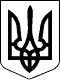 ВЕЛИКОСЕВЕРИНІВСЬКА СІЛЬСЬКА РАДА
КРОПИВНИЦЬКОГО РАЙОНУ КІРОВОГРАДСЬКОЇ ОБЛАСТІПЕРША СЕСІЯ ВОСЬМОГО СКЛИКАННЯРІШЕННЯвід    листопада 2020 року							№с.Велика СеверинкаПро внесення змін до структури та чисельності Великосеверинівської сільської ради Відповідно до ст.26 Закону України «Про місцеве самоврядування в Україні», Закону України від 16.07.2020 №805-IX «Про внесення змін до деяких законів України щодо визначення територій та адміністративних центрів територіальних громад» та ст.21 Закону України «Про службу в органах місцевого самоврядування», Закону України «Про внесення змін до Бюджетного кодексу України», зі змінами від 17.09.2020 року, керуючись постановою Кабінету Міністрів України від 09 березня 2006 року №268 «Про упорядкування структури та умов оплати праці працівників апарату органів виконавчої влади, органів прокуратури, судів та інших органів», з метою забезпечення виконання функцій органу місцевого самоврядування,СІЛЬСЬКА РАДА ВИРІШИЛА:1.Внести зміни до структури та чисельності Великосеверинівської сільської ради, виклавши рішення сесії сільської радивід 21 грудня 2019 року №1201 «Про затвердження структури та чисельності Великосеверинівської сільської ради на 2020 рік»», у новій редакції.2.Визнати таким, що втратило чинність рішення сесії Великосеверинівської сільської ради від 10листопада 2020 року №1925 «Про внесення змін до структури та чисельності Великосеверинівської сільської ради».3.Контроль за виконанням даного рішення покласти на постійну комісію з питань планування, фінансів, бюджету, соціально-економічного розвитку та інвестицій сільської ради.Сільський головаСергій ЛЕВЧЕНКОДодаток 1до рішення сесії Великосеверинівської сільської ради«  » листопада 2020року №СТРУКТУРАта чисельність Великосеверинівської сільської ради на 2020 рік(вводиться в дію з 30листопада 2020 року)__________________________Додаток 2до рішення сесії Великосеверинівської сільської ради«___» листопада 2020 року №_____Затверджую штат у кількості 26 штатних одиниць з місячним фондом заробітної плати за посадовими окладами 215 731грн. 00 коп. (двістіп’ятнадцять тисяч сімсот тридцять одна грн. 00 коп.)______________________Сергій ЛЕВЧЕНКО(підпис керівника)                      (ініціали і прізвище)__________________________________________(число, місяць, рік)                         М.П.ШТАТНИЙ РОЗПИСна 2020 рікВеликосеверинівська сільська рада(вводиться в дію з 30 листопада 2020 року)Сільський голова                       _________________         __________________                                                                                                 (підпис)                                  (ініціали і прізвище)   Начальник відділу бухгалтерського обліку та звітності, головний бухгалтер     _______________         __________________                                                                                                   (підпис)                                   (ініціали і прізвище)Додаток 3до рішення сесії Великосеверинівської сільської ради«___» листопада 2020 року №_____ДОДАТОК ДО ШТАТНОГО РОЗПИСУна 2020 рік (діє з 11.11.2020 року)Великосеверинівська сільська рада Посади, які будуть ліквідовані з 11січня 2021 рокуСільський голова                       _________________         __________________                (підпис)                   (ініціали і прізвище)   Начальник відділу бухгалтерського обліку та звітності, головний бухгалтер     _______________         __________________(підпис)                   (ініціали і прізвище)Додаток 4до рішення сесії Великосеверинівської сільської ради«___» листопада 2020 року №_____ДОДАТОК ДО ШТАТНОГО РОЗПИСУна 2020 рік (вводиться в дію з 30.11.2020 року)Великосеверинівська сільська рада Посади, які будуть ліквідовані з 30січня 2021 року уСозонівській сільській раді Кропивницького районуСільський голова                       _________________         __________________                (підпис)                   (ініціали і прізвище)   Начальник відділу бухгалтерського обліку та звітності, головний бухгалтер     _______________         __________________(підпис)                   (ініціали і прізвище)Додаток 5до рішення сесії Великосеверинівської сільської ради«___» листопада 2020 року №_____ДОДАТОК ДО ШТАТНОГО РОЗПИСУна 2020 рік (вводиться в дію з 30.11.2020 року)Великосеверинівська сільська рада Посади, які будуть ліквідовані з 30січня 2021 року уВисокобайрацькій сільській раді Кропивницького районуСільський голова                       _________________         __________________                (підпис)                   (ініціали і прізвище)   Начальник відділу бухгалтерського обліку та звітності, головний бухгалтер     _______________         __________________(підпис)                   (ініціали і прізвище)№ з/п№ з/п№ з/пНазва структурного підрозділу та посадаНазва структурного підрозділу та посадаКількість штатних посадІ.Структура та чисельність апарату (виконавчого комітету) сільської радиІ.Структура та чисельність апарату (виконавчого комітету) сільської радиІ.Структура та чисельність апарату (виконавчого комітету) сільської радиІ.Структура та чисельність апарату (виконавчого комітету) сільської радиІ.Структура та чисельність апарату (виконавчого комітету) сільської радиІ.Структура та чисельність апарату (виконавчого комітету) сільської радиІ.Структура та чисельність апарату (виконавчого комітету) сільської радиІ.Структура та чисельність апарату (виконавчого комітету) сільської радиКерівництво територіальної громадиКерівництво територіальної громадиКерівництво територіальної громадиКерівництво територіальної громадиКерівництво територіальної громадиКерівництво територіальної громадиКерівництво територіальної громадиКерівництво територіальної громади111Сільський головаСільський голова1222Секретар сільської радиСекретар сільської ради1333Заступник сільського голови з питань діяльності виконавчих органівЗаступник сільського голови з питань діяльності виконавчих органів1444Староста Оситнязького старостинського округуСтароста Оситнязького старостинського округу1555Староста сільської радиСтароста сільської ради2666Керуючий справами виконавчого комітету, начальник загального відділуКеруючий справами виконавчого комітету, начальник загального відділу1РАЗОМ:РАЗОМ:7Загальний відділЗагальний відділЗагальний відділЗагальний відділЗагальний відділЗагальний відділЗагальний відділЗагальний відділ111Головний спеціаліст Головний спеціаліст 3222Провідний спеціалістПровідний спеціаліст1333ІнспекторІнспектор1РАЗОМ:РАЗОМ:4Відділ організаційної роботи, інформаційної діяльності та комунікацій з громадськістюВідділ організаційної роботи, інформаційної діяльності та комунікацій з громадськістюВідділ організаційної роботи, інформаційної діяльності та комунікацій з громадськістюВідділ організаційної роботи, інформаційної діяльності та комунікацій з громадськістюВідділ організаційної роботи, інформаційної діяльності та комунікацій з громадськістюВідділ організаційної роботи, інформаційної діяльності та комунікацій з громадськістюВідділ організаційної роботи, інформаційної діяльності та комунікацій з громадськістюВідділ організаційної роботи, інформаційної діяльності та комунікацій з громадськістю111Начальник відділуНачальник відділу1222Оператор комп’ютерного наборуОператор комп’ютерного набору1РАЗОМ:РАЗОМ:2Відділ бухгалтерського обліку та звітностіВідділ бухгалтерського обліку та звітностіВідділ бухгалтерського обліку та звітностіВідділ бухгалтерського обліку та звітностіВідділ бухгалтерського обліку та звітностіВідділ бухгалтерського обліку та звітностіВідділ бухгалтерського обліку та звітностіВідділ бухгалтерського обліку та звітності111Начальник відділу, головний бухгалтерНачальник відділу, головний бухгалтер1222Головний спеціалістГоловний спеціаліст1333Провідний спеціаліст  Провідний спеціаліст  1РАЗОМ:РАЗОМ:3Відділ земельних відносин, комунальної власності,житлово-комунального господарства, інфраструктурита економічного розвиткуВідділ земельних відносин, комунальної власності,житлово-комунального господарства, інфраструктурита економічного розвиткуВідділ земельних відносин, комунальної власності,житлово-комунального господарства, інфраструктурита економічного розвиткуВідділ земельних відносин, комунальної власності,житлово-комунального господарства, інфраструктурита економічного розвиткуВідділ земельних відносин, комунальної власності,житлово-комунального господарства, інфраструктурита економічного розвиткуВідділ земельних відносин, комунальної власності,житлово-комунального господарства, інфраструктурита економічного розвиткуВідділ земельних відносин, комунальної власності,житлово-комунального господарства, інфраструктурита економічного розвиткуВідділ земельних відносин, комунальної власності,житлово-комунального господарства, інфраструктурита економічного розвитку111Начальник відділуНачальник відділу1222Головний спеціалістГоловний спеціаліст3333Провідний спеціаліст Провідний спеціаліст 1444Інспектор з благоустроюІнспектор з благоустрою1РАЗОМ:РАЗОМ:6 Відділ правової роботи, державної реєстрації, запобігання та виявлення корупціїВідділ правової роботи, державної реєстрації, запобігання та виявлення корупціїВідділ правової роботи, державної реєстрації, запобігання та виявлення корупціїВідділ правової роботи, державної реєстрації, запобігання та виявлення корупціїВідділ правової роботи, державної реєстрації, запобігання та виявлення корупціїВідділ правової роботи, державної реєстрації, запобігання та виявлення корупціїВідділ правової роботи, державної реєстрації, запобігання та виявлення корупціїВідділ правової роботи, державної реєстрації, запобігання та виявлення корупції11Начальник відділуНачальник відділуНачальник відділу122Державний реєстраторДержавний реєстраторДержавний реєстратор233Головний спеціалістГоловний спеціалістГоловний спеціаліст1РАЗОМ:РАЗОМ:РАЗОМ:4ПрофесіоналиПрофесіоналиПрофесіоналиПрофесіоналиПрофесіоналиПрофесіоналиПрофесіоналиПрофесіонали11Фахівець з публічних закупівельФахівець з публічних закупівельФахівець з публічних закупівель1РАЗОМ:РАЗОМ:РАЗОМ:1Технічний персоналТехнічний персоналТехнічний персоналТехнічний персоналТехнічний персоналТехнічний персоналТехнічний персоналТехнічний персонал11ВодійВодійВодій122ОпалювачОпалювачОпалювач133Електромонтер з ремонту та обслуговування електроустаткуванняЕлектромонтер з ремонту та обслуговування електроустаткуванняЕлектромонтер з ремонту та обслуговування електроустаткування1РАЗОМ:РАЗОМ:РАЗОМ:3ВСЬОГОВСЬОГОВСЬОГО3030ІІ. Структурні підрозділи (виконавчі органи) сільської радиІІ. Структурні підрозділи (виконавчі органи) сільської радиІІ. Структурні підрозділи (виконавчі органи) сільської радиІІ. Структурні підрозділи (виконавчі органи) сільської радиІІ. Структурні підрозділи (виконавчі органи) сільської радиІІ. Структурні підрозділи (виконавчі органи) сільської радиІІ. Структурні підрозділи (виконавчі органи) сільської радиІІ. Структурні підрозділи (виконавчі органи) сільської радиФінансовий відділФінансовий відділФінансовий відділФінансовий відділФінансовий відділФінансовий відділФінансовий відділФінансовий відділ1Начальник відділуНачальник відділуНачальник відділу112Завідувач секторуЗавідувач секторуЗавідувач сектору113Головний бухгалтерГоловний бухгалтерГоловний бухгалтер114Головний спеціалістГоловний спеціалістГоловний спеціаліст11РАЗОМ:РАЗОМ:РАЗОМ:44Відділ освіти, молоді та спорту, культури та туризмуВідділ освіти, молоді та спорту, культури та туризмуВідділ освіти, молоді та спорту, культури та туризмуВідділ освіти, молоді та спорту, культури та туризмуВідділ освіти, молоді та спорту, культури та туризмуВідділ освіти, молоді та спорту, культури та туризмуВідділ освіти, молоді та спорту, культури та туризмуВідділ освіти, молоді та спорту, культури та туризму111Начальник відділуНачальник відділу11222Головний спеціалістГоловний спеціаліст33333Провідний спеціалістПровідний спеціаліст11444Головний бухгалтерГоловний бухгалтер11555БухгалтерБухгалтер22666Фахівець з публічних закупівель Фахівець з публічних закупівель 11777Інженер з охорони праціІнженер з охорони праці11888Інструктор по спорту Інструктор по спорту 1,51,5999Водій автотранспортних засобівВодій автотранспортних засобів22РАЗОМ:РАЗОМ: 13,5 13,5Служба у справах дітей та соціального захисту населенняСлужба у справах дітей та соціального захисту населенняСлужба у справах дітей та соціального захисту населенняСлужба у справах дітей та соціального захисту населенняСлужба у справах дітей та соціального захисту населенняСлужба у справах дітей та соціального захисту населенняСлужба у справах дітей та соціального захисту населенняСлужба у справах дітей та соціального захисту населення11Начальник службиНачальник службиНачальник служби122Головний спеціалістГоловний спеціалістГоловний спеціаліст233Провідний спеціалістПровідний спеціалістПровідний спеціаліст144Спеціаліст І категоріїСпеціаліст І категоріїСпеціаліст І категорії1РАЗОМ:РАЗОМ:РАЗОМ:6№ з/пНазва структурного підрозділу та посадКількість штатних посадПосадовий оклад(грн.)Фонд заробітної плати на місяць(грн.)№ з/пНазва структурного підрозділу та посадКількість штатних посадПосадовий оклад(грн.)Фонд заробітної плати на місяць(грн.)12345Апарат (виконавчий комітет) сільської радиАпарат (виконавчий комітет) сільської радиАпарат (виконавчий комітет) сільської радиАпарат (виконавчий комітет) сільської радиАпарат (виконавчий комітет) сільської радиАпарат (виконавчий комітет) сільської радиКерівний склад71Сільський голова111500115002Секретар сільської ради110500105003Заступник сільського голови з питань діяльності виконавчих органів111000110004Староста Оситнязькогостаростинського округу1950095005Староста сільської ради29500190006Керуючий справами виконавчого комітету, начальник загального відділу11050010500Загальний відділ47Головний спеціаліст 35100153008Провідний спеціаліст1490049009Інспектор13850385012345Відділ організаційної роботи, інформаційної діяльності та комунікацій з громадськістю210Начальник відділу16600660011Оператор комп’ютерного набору138003800Відділ бухгалтерського обліку та звітності312Начальник відділу, головний бухгалтер16600660013Головний спеціаліст15100510014Провідний спеціаліст  149004900Відділ земельних відносин, комунальної власності, житлово-комунального господарства інфраструктури та економічного розвитку615Начальник відділу16600660016Головний спеціаліст351001530017Провідний спеціаліст  14900490018Інспектор з благоустрою138503850Відділ правової роботи, державної реєстрації , запобігання та виявлення корупції419Начальник відділу16600660020Державний реєстратор253001060021Головний спеціаліст151005100Професіонали122Фахівець з публічнихзакупівель13849384912345Технічний персонал323Водій12741274124Опалювач12723272325Електромонтер з ремонту та обслуговування електроустаткування132183218Служба у справах дітей та соціального захисту населення626Начальник служби17300730027Головний спеціаліст251001020028Провідний спеціаліст14900490029Спеціаліст I категорії148004800ВСЬОГО36Х215731№ з/пНазва структурного підрозділу та посадКількість штатних посадПосадовий оклад(грн.)Фонд заробітної плати на місяць(грн.)№ з/пНазва структурного підрозділу та посадКількість штатних посадПосадовий оклад(грн.)Фонд заробітної плати на місяць(грн.)12345Фінансово-економічний відділ31Начальник відділу1660066002Головний спеціаліст1510051003Головний спеціаліст151005100ВСЬОГО3Х16800№ з/пНазва структурного підрозділу та посадКількість штатних посадПосадовий оклад(грн.)Фонд заробітної плати на місяць(грн.)№ з/пНазва структурного підрозділу та посадКількість штатних посадПосадовий оклад(грн.)Фонд заробітної плати на місяць(грн.)123452Головний бухгалтер1520052003Державний реєстратор2510051004Землевпорядник спеціаліст ІІ категорії1390039005Інспектор ВОЗ1385038506Діловод1360036007Прибиральник службового приміщення1272327238Підсобний робітник127232723ВСЬОГО8Х27096№ з/пНазва структурного підрозділу та посадКількість штатних посадПосадовий оклад(грн.)Фонд заробітної плати на місяць(грн.)№ з/пНазва структурного підрозділу та посадКількість штатних посадПосадовий оклад(грн.)Фонд заробітної плати на місяць(грн.)123451Спеціаліст ІІ категорії з землевпорядкування1390039002Спеціаліст ІІ категорії з бухгалтерського обліку1390039003Прибиральник службового приміщення127232723ВСЬОГО3Х10523